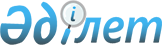 О внесении изменений в решение 41 сессии Абайского районного маслихата от 26 декабря 2018 года № 41/453 "О бюджетах города районного значения, поселков, сельского округа на 2019-2021 годы"
					
			С истёкшим сроком
			
			
		
					Решение Абайского районного маслихата Карагандинской области от 25 октября 2019 года № 54/573. Зарегистрировано Департаментом юстиции Карагандинской области 30 октября 2019 года № 5513. Прекращено действие в связи с истечением срока
      В соответствии с Бюджетным кодексом Республики Казахстан от 4 декабря 2008 года, Законом Республики Казахстан от 23 января 2001 года "О местном государственном управлении и самоуправлении в Республике Казахстан", Абайский районный маслихат РЕШИЛ:
      1. Внести в решение 41 сессии Абайского районного маслихата от 26 декабря 2018 года № 41/453 "О бюджетах города районного значения, поселков, сельского округа на 2019-2021 годы" (зарегистрировано в Реестре государственной регистрации нормативных правовых актов за № 5128, опубликовано в эталонном контрольном банке нормативно-правовых актов Республики Казахстан в электронном виде 15 января 2019 года и в районной газете "Абай-Ақиқат" от 12 января 2019 года № 2-3 (4247)) следующие изменения:
      пункт 1 изложить в следующей редакции:
      "1. Утвердить бюджет города Абай на 2019-2021 годы согласно приложениям 1, 2 и 3 соответственно, в том числе на 2019 год в следующих объемах:
      1) доходы – 644 046 тысяч тенге, в том числе:
      налоговые поступления – 110 268 тысяч тенге;
      неналоговые поступления – 621 тысяч тенге;
      поступления от продажи основного капитала – 0 тысяч тенге;
      поступления трансфертов – 533 157 тысяч тенге;
      2) затраты – 674 240 тысяч тенге;
      3) чистое бюджетное кредитование – 0 тысяч тенге:
      бюджетные кредиты – 0 тысяч тенге;
      погашение бюджетных кредитов – 0 тысяч тенге;
      4) сальдо по операциям с финансовыми активами – 0 тысяч тенге, в том числе:
      приобретение финансовых активов – 0 тысяч тенге;
      поступление от продажи финансовых активов государства – 0 тысяч тенге;
      5) дефицит (профицит) бюджета – минус 30 194 тысяч тенге;
      6) финансирование дефицита (использование профицита) бюджета – 30 194 тысяч тенге:
      поступление займов – 0 тысяч тенге;
      погашение займов – 0 тысяч тенге;
      используемые остатки бюджетных средств – 30 194 тысяч тенге.";
      приложение 1, 4 к указанному решению изложить в новой редакции согласно приложению 1, 2 к настоящему решению;
      пункт 4 изложить в следующей редакции:
      "4. Утвердить бюджет поселка Топар на 2019-2021 годы согласно приложениям 6, 7 и 8 соответственно, в том числе на 2019 год в следующих объемах:
      1) доходы – 280 566 тысяч тенге, в том числе:
      налоговые поступления – 83 331 тысяч тенге;
      неналоговые поступления – 213 тысяч тенге;
      поступления от продажи основного капитала – 0 тысяч тенге;
      поступления трансфертов – 197 022 тысяч тенге;
      2) затраты – 290 730 тысяч тенге;
      3) чистое бюджетное кредитование – 0 тысяч тенге:
      бюджетные кредиты – 0 тысяч тенге;
      погашение бюджетных кредитов – 0 тысяч тенге;
      4) сальдо по операциям с финансовыми активами – 0 тысяч тенге, в том числе:
      приобретение финансовых активов – 0 тысяч тенге;
      поступление от продажи финансовых активов государства – 0 тысяч тенге;
      5) дефицит (профицит) бюджета – минус 10 164 тысяч тенге;
      6) финансирование дефицита (использование профицита) бюджета – 10 164 тысяч тенге:
      поступление займов – 0 тысяч тенге;
      погашение займов – 0 тысяч тенге;
      используемые остатки бюджетных средств – 10 164 тысяч тенге.";
      приложение 6, 9 к указанному решению изложить в новой редакции согласно приложению 3, 4 к настоящему решению.
      пункт 7 изложить в следующей редакции:
      "7. Утвердить бюджет поселка Карабас на 2019-2021 годы согласно приложениям 11, 12 и 13 соответственно, в том числе на 2019 год в следующих объемах:
      1) доходы – 33 515 тысяч тенге, в том числе:
      налоговые поступления – 1 246 тысяч тенге;
      неналоговые поступления – 0 тысяч тенге;
      поступления от продажи основного капитала – 0 тысяч тенге;
      поступления трансфертов – 32 269 тысяч тенге;
      2) затраты – 33 765 тысяч тенге;
      3) чистое бюджетное кредитование – 0 тысяч тенге:
      бюджетные кредиты – 0 тысяч тенге;
      погашение бюджетных кредитов – 0 тысяч тенге;
      4) сальдо по операциям с финансовыми активами – 0 тысяч тенге, в том числе:
      приобретение финансовых активов – 0 тысяч тенге;
      поступление от продажи финансовых активов государства – 0 тысяч тенге;
      5) дефицит (профицит) бюджета – минус 250 тысяч тенге;
      6) финансирование дефицита (использование профицита) бюджета – 250 тысяч тенге:
      поступление займов – 0 тысяч тенге;
      погашение займов – 0 тысяч тенге;
      используемые остатки бюджетных средств – 250 тысяч тенге.";
      приложения 11, 14 к указанному решению изложить в новой редакции согласно приложениям 5, 6 к настоящему решению;
      пункт 10 изложить в следующей редакции:
      "10. Утвердить бюджет поселка Южный на 2019-2021 годы согласно приложениям 16, 17 и 18 соответственно, в том числе на 2019 год в следующих объемах:
      1) доходы – 42 651 тысяч тенге, в том числе:
      налоговые поступления – 3 034 тысяч тенге;
      неналоговые поступления – 0 тысяч тенге;
      поступления от продажи основного капитала – 0 тысяч тенге;
      поступления трансфертов – 39 617 тысяч тенге;
      2) затраты – 43 468 тысяч тенге;
      3) чистое бюджетное кредитование – 0 тысяч тенге:
      бюджетные кредиты – 0 тысяч тенге;
      погашение бюджетных кредитов – 0 тысяч тенге;
      4) сальдо по операциям с финансовыми активами – 0 тысяч тенге, в том числе:
      приобретение финансовых активов – 0 тысяч тенге;
      поступление от продажи финансовых активов государства – 0 тысяч тенге;
      5) дефицит (профицит) бюджета – минус 817 тысяч тенге;
      6) финансирование дефицита (использование профицита) бюджета – 817 тысяч тенге:
      поступление займов – 0 тысяч тенге;
      погашение займов – 0 тысяч тенге;
      используемые остатки бюджетных средств – 817 тысяч тенге.";
      приложения 16, 19 к указанному решению изложить в новой редакции согласно приложениям 7, 8 к настоящему решению;
      пункт 13 изложить в следующей редакции:
      "13. Утвердить бюджет Дубовского сельского округа на 2019-2021 годы согласно приложениям 21, 22 и 23 соответственно, в том числе на 2019 год в следующих объемах:
      1) доходы – 43 787 тысяч тенге, в том числе:
      налоговые поступления – 7 228 тысяч тенге;
      неналоговые поступления – 0 тысяч тенге;
      поступления от продажи основного капитала – 0 тысяч тенге;
      поступления трансфертов – 36 559 тысяч тенге;
      2) затраты – 44 689 тысяч тенге;
      3) чистое бюджетное кредитование – 0 тысяч тенге:
      бюджетные кредиты – 0 тысяч тенге;
      погашение бюджетных кредитов – 0 тысяч тенге;
      4) сальдо по операциям с финансовыми активами – 0 тысяч тенге, в том числе:
      приобретение финансовых активов – 0 тысяч тенге;
      поступление от продажи финансовых активов государства – 0 тысяч тенге;
      5) дефицит (профицит) бюджета – минус 902 тысяч тенге;
      6) финансирование дефицита (использование профицита) бюджета – 902 тысяч тенге:
      поступление займов – 0 тысяч тенге;
      погашение займов – 0 тысяч тенге;
      используемые остатки бюджетных средств – 902 тысяч тенге.";
      приложения 21, 24 к указанному решению изложить в новой редакции согласно приложениям 9, 10 к настоящему решению.
      2. Настоящее решение вводится в действие с 1 января 2019 года. Бюджет города Абай на 2019 год Целевые трансферты города Абай на 2019 год Бюджет поселка Топар на 2019 год Целевые трансферты поселка Топар на 2019 год Бюджет поселка Карабас на 2019 год Целевые трансферты поселка Карабас на 2019 год Бюджет поселка Южный на 2019 год Целевые трансферты поселка Южный на 2019 год Бюджет Дубовского сельского округа на 2019 год Целевые трансферты Дубовского сельского округа на 2019 год
					© 2012. РГП на ПХВ «Институт законодательства и правовой информации Республики Казахстан» Министерства юстиции Республики Казахстан
				
      Председатель сессии

С. Ыбышев

      Секретарь Абайского районного маслихата

Б. Цай
Приложение 1
к решению 54 сессии
Абайского районного маслихата
от 25 октября 2019 года № 54/573Приложение 1
к решению 41 сессии
Абайского районного маслихата
от 26 декабря 2018 года № 41/453
Категория 
Категория 
Категория 
Категория 
Сумма (тысяч тенге)
Класс 
Класс 
Класс 
Сумма (тысяч тенге)
Подкласс
Подкласс
Сумма (тысяч тенге)
Наименование
Сумма (тысяч тенге)
1
2
3
4
5
І. Доходы 
644 046
1
Налоговые поступления 
110 268
01
Подоходный налог 
62 883
2
Индивидуальный подоходный налог 
62 883
04
Налоги на собственность 
47 385
1
Налоги на имущество 
2 953
3
Земельный налог
3 178
4
Налог на транспортные средства 
41 254
2
Неналоговые поступления 
621
01
Доходы от государственной собственности 
621
5
Доходы от аренды имущества, находящегося в государственной собственности 
621
3
Поступления от продажи основного капитала 
0
4
Поступления трансфертов 
533 157
02
Трансферты из вышестоящих органов государственного управления
533 157
3
Трансферты из районного (города областного значения) бюджета
533 157
Функциональная группа 
Функциональная группа 
Функциональная группа 
Функциональная группа 
Функциональная группа 
Сумма (тысяч тенге)
Функциональная подгруппа 
Функциональная подгруппа 
Функциональная подгруппа 
Функциональная подгруппа 
Сумма (тысяч тенге)
Администратор бюджетных программ 
Администратор бюджетных программ 
Администратор бюджетных программ 
Сумма (тысяч тенге)
Программа 
Программа 
Сумма (тысяч тенге)
Наименование
Сумма (тысяч тенге)
1
2
3
4
5
6
ІІ. Затраты 
674 240
01
Государственные услуги общего характера 
35 117
1
Представительные, исполнительные и другие органы, выполняющие общие функции государственного управления
34 272
124
Аппарат акима города районного значения, села, поселка, сельского округа
34 272
001
Услуги по обеспечению деятельности акима города районного значения, села, поселка, сельского округа
34 177
022
Капитальные расходы государственного органа
95
2
Финансовая деятельность
845
124
Аппарат акима города районного значения, села, поселка, сельского округа
845
053
Управление коммунальным имуществом города районного значения, села, поселка, сельского округа
845
04
Образование
356 605
1
Дошкольное воспитание и обучение
356 605
124
Аппарат акима города районного значения, села, поселка, сельского округа
356 605
004
Дошкольное воспитание и обучение и организация медицинского обслуживания в организациях дошкольного воспитания и обучения
210 670
041
Реализация государственного образовательного заказа в дошкольных организациях образования
145 935
07
Жилищно-коммунальное хозяйство
113 260
3
Благоустройство населенных пунктов
113 260
124
Аппарат акима города районного значения, села, поселка, сельского округа
113 260
008
Освещение улиц в населенных пунктах
34 577
009
Обеспечение санитарии населенных пунктов
3 939
010
Содержание мест захоронений и погребение безродных
291
011
Благоустройство и озеленение населенных пунктов
74 453
12
Транспорт и коммуникации
169 258
1
Автомобильный транспорт
169 258
124
Аппарат акима города районного значения, села, поселка, сельского округа
169 258
013
Обеспечение функционирования автомобильных дорог в городах районного значения, селах, поселках, сельских округах
87 450
045
Капитальный и средний ремонт автомобильных дорог в городах районного значения, селах, поселках, сельских округах
81 808
III. Чистое бюджетное кредитование
0 
Бюджетные кредиты
0
Категория
Категория
Категория
Категория
Сумма (тысяч тенге)
Класс
Класс
Класс
Сумма (тысяч тенге)
Подкласс
Подкласс
Сумма (тысяч тенге)
Наименование
Сумма (тысяч тенге)
1
2
3
4
5
5
Погашение бюджетных кредитов
0
01
Погашение бюджетных кредитов
0
1
Погашение бюджетных кредитов, выданных из государственного бюджета
0
Функциональная группа 
Функциональная группа 
Функциональная группа 
Функциональная группа 
Функциональная группа 
Сумма (тысяч тенге)
Функциональная подгруппа
Функциональная подгруппа
Функциональная подгруппа
Функциональная подгруппа
Сумма (тысяч тенге)
Администратор бюджетных программ
Администратор бюджетных программ
Администратор бюджетных программ
Сумма (тысяч тенге)
Программа
Программа
Сумма (тысяч тенге)
Наименование
Сумма (тысяч тенге)
1
2
3
4
5
6
ІV. Сальдо по операциям с финансовыми активами
0
Приобретение финансовых активов 
0
Поступление от продажи финансовых активов государства
0
Функциональная группа 
Функциональная группа 
Функциональная группа 
Функциональная группа 
Функциональная группа 
Сумма (тысяч тенге)
Функциональная подгруппа
Функциональная подгруппа
Функциональная подгруппа
Функциональная подгруппа
Сумма (тысяч тенге)
Администратор бюджетных программ
Администратор бюджетных программ
Администратор бюджетных программ
Сумма (тысяч тенге)
Программа
Программа
Сумма (тысяч тенге)
Наименование
Сумма (тысяч тенге)
1
2
3
4
5
6
V. Дефицит (профицит) бюджета 
- 30 194
VІ. Финансирование дефицита (использование профицита) бюджета
30 194
Поступление займов 
0
Погашение займов 
0
Используемые остатки бюджетных средств 
30 194Приложение 2
к решению 54 сессии
Абайского районного маслихата
от 25 октября 2019 года № 54/573Приложение 4
к решению 41 сессии
Абайского районного маслихата
от 26 декабря 2018 года № 41/453
Наименование
Сумма (тысяч тенге)
1
2
Итого 
180 995
Текущие целевые трансферты
180 995
На повышение заработной платы отдельных категорий гражданских служащих, работников организации, содержащихся за счет средств государственного бюджета, работников казенных предприятий
55 369
На реализацию государственного образовательного заказа в дошкольных организациях образования
15 482
Обеспечение функционирования автомобильных дорог в городах районного значения, селах, поселках, сельских округах
28 336
На капитальный и средний ремонт автомобильных дорог в городах районного значения, селах, поселках, сельских округах
81 808Приложение 3
к решению 54 сессии
Абайского районного маслихата
от 25 октября 2019 года № 54/573Приложение 6
к решению 41 сессии
Абайского районного маслихата
от 26 декабря 2018 года № 41/453
Категория 
Категория 
Категория 
Категория 
Сумма (тысяч тенге)
Класс 
Класс 
Класс 
Сумма (тысяч тенге)
Подкласс
Подкласс
Сумма (тысяч тенге)
Наименование
Сумма (тысяч тенге)
1
2
3
4
5
І. Доходы 
280 566
1
Налоговые поступления 
83 331
01
Подоходный налог 
9 698
2
Индивидуальный подоходный налог 
9 698
04
Налоги на собственность 
73 633
1
Налоги на имущество 
452
3
Земельный налог
55 262
4
Налог на транспортные средства 
17 919
2
Неналоговые поступления 
213
01
Доходы от государственной собственности 
213
5
Доходы от аренды имущества, находящегося в государственной собственности 
213
3
Поступления от продажи основного капитала 
0
4
Поступления трансфертов 
197 022
02
Трансферты из вышестоящих органов государственного управления
197 022
3
Трансферты из районного (города областного значения) бюджета
197 022
Функциональная группа 
Функциональная группа 
Функциональная группа 
Функциональная группа 
Функциональная группа 
Сумма (тысяч тенге)
Функциональная подгруппа 
Функциональная подгруппа 
Функциональная подгруппа 
Функциональная подгруппа 
Сумма (тысяч тенге)
Администратор бюджетных программ 
Администратор бюджетных программ 
Администратор бюджетных программ 
Сумма (тысяч тенге)
Программа 
Программа 
Сумма (тысяч тенге)
Наименование
Сумма (тысяч тенге)
1
2
3
4
5
6
ІІ. Затраты 
290 730
01
Государственные услуги общего характера 
35 639
1
Представительные, исполнительные и другие органы, выполняющие общие функции государственного управления
35 639
124
Аппарат акима города районного значения, села, поселка, сельского округа
35 639
001
Услуги по обеспечению деятельности акима города районного значения, села, поселка, сельского округа
35 639
04
Образование
142 486
1
Дошкольное воспитание и обучение
142 486
124
Аппарат акима города районного значения, села, поселка, сельского округа
142 486
004
Дошкольное воспитание и обучение и организация медицинского обслуживания в организациях дошкольного воспитания и обучения
142 486
07
Жилищно-коммунальное хозяйство
11 266
3
Благоустройство населенных пунктов
11 266
124
Аппарат акима города районного значения, села, поселка, сельского округа
11 266
008
Освещение улиц в населенных пунктах
5 986
009
Обеспечение санитарии населенных пунктов
500
011
Благоустройство и озеленение населенных пунктов
4 780
12
Транспорт и коммуникации
92 494
1
Автомобильный транспорт
92 494
124
Аппарат акима города районного значения, села, поселка, сельского округа
92 494
013
Обеспечение функционирования автомобильных дорог в городах районного значения, селах, поселках, сельских округах
7 291
045
Капитальный и средний ремонт автомобильных дорог в городах районного значения, селах, поселках, сельских округах
85 203
13
Прочие
8 845
9
Прочие
8 845
124
Аппарат акима города районного значения, села, поселка, сельского округа
8 845
040
Реализация мероприятий для решения вопросов обустройства населенных пунктов в реализацию мер по содействию экономическому развитию регионов в рамках Программы развития регионов до 2020 года
8 845
III. Чистое бюджетное кредитование
0 
Бюджетные кредиты
0
Категория
Категория
Категория
Категория
Сумма (тысяч тенге)
Класс
Класс
Класс
Сумма (тысяч тенге)
Подкласс
Подкласс
Сумма (тысяч тенге)
Наименование
Сумма (тысяч тенге)
1
2
3
4
5
5
Погашение бюджетных кредитов
0
01
Погашение бюджетных кредитов
0
1
Погашение бюджетных кредитов, выданных из государственного бюджета
0
Функциональная группа 
Функциональная группа 
Функциональная группа 
Функциональная группа 
Функциональная группа 
Сумма (тысяч тенге)
Функциональная подгруппа
Функциональная подгруппа
Функциональная подгруппа
Функциональная подгруппа
Сумма (тысяч тенге)
Администратор бюджетных программ
Администратор бюджетных программ
Администратор бюджетных программ
Сумма (тысяч тенге)
Программа
Программа
Сумма (тысяч тенге)
Наименование
Сумма (тысяч тенге)
1
2
3
4
5
6
ІV. Сальдо по операциям с финансовыми активами
0
Приобретение финансовых активов 
0
Поступление от продажи финансовых активов государства
0
Функциональная группа 
Функциональная группа 
Функциональная группа 
Функциональная группа 
Функциональная группа 
Сумма (тысяч тенге)
Функциональная подгруппа
Функциональная подгруппа
Функциональная подгруппа
Функциональная подгруппа
Сумма (тысяч тенге)
Администратор бюджетных программ
Администратор бюджетных программ
Администратор бюджетных программ
Сумма (тысяч тенге)
Программа
Программа
Сумма (тысяч тенге)
Наименование
Сумма (тысяч тенге)
1
2
3
4
5
6
V. Дефицит (профицит) бюджета 
- 10 164
VІ. Финансирование дефицита (использование профицита) бюджета
10 164
Поступление займов 
0
Погашение займов 
0
Используемые остатки бюджетных средств 
10 164Приложение 4
к решению 54 сессии
Абайского районного маслихата
от 25 октября 2019 года № 54/573Приложение 9
к решению 41 сессии
Абайского районного маслихата
от 26 декабря 2018 года № 41/453
Наименование
Сумма (тысяч тенге)
1
2
Итого 
93 410
Текущие целевые трансферты 
93 410
На повышение заработной платы отдельных категорий гражданских служащих, работников организации, содержащихся за счет средств государственного бюджета, работников казенных предприятий 
34 287
Капитальный и средний ремонт автомобильных дорог в городах районного значения, селах, поселках, сельских округах
59 123Приложение 5
к решению 54 сессии
Абайского районного маслихата
от 25 октября 2019 года № 54/573Приложение 11
к решению 41 сессии
Абайского районного маслихата
от 26 декабря 2018 года № 41/453
Категория 
Категория 
Категория 
Категория 
Сумма (тысяч тенге)
Класс 
Класс 
Класс 
Сумма (тысяч тенге)
Подкласс
Подкласс
Сумма (тысяч тенге)
Наименование
Сумма (тысяч тенге)
1
2
3
4
5
І. Доходы 
33 515
1
Налоговые поступления 
1 246
01
Подоходный налог 
732
2
Индивидуальный подоходный налог 
732
04
Налоги на собственность 
514
1
Налоги на имущество 
130
3
Земельный налог
236
4
Налог на транспортные средства 
148
2
Неналоговые поступления 
0
3
Поступления от продажи основного капитала 
0
4
Поступления трансфертов 
32 269
02
Трансферты из вышестоящих органов государственного управления
32 269
3
Трансферты из районного (города областного значения) бюджета
32 269
Функциональная группа 
Функциональная группа 
Функциональная группа 
Функциональная группа 
Функциональная группа 
Сумма (тысяч тенге)
Функциональная подгруппа 
Функциональная подгруппа 
Функциональная подгруппа 
Функциональная подгруппа 
Сумма (тысяч тенге)
Администратор бюджетных программ 
Администратор бюджетных программ 
Администратор бюджетных программ 
Сумма (тысяч тенге)
Программа 
Программа 
Сумма (тысяч тенге)
Наименование
Сумма (тысяч тенге)
1
2
3
4
5
6
ІІ. Затраты 
33 765
01
Государственные услуги общего характера 
18 768
1
Представительные, исполнительные и другие органы, выполняющие общие функции государственного управления
18 768
124
Аппарат акима города районного значения, села, поселка, сельского округа
18 768
001
Услуги по обеспечению деятельности акима города районного значения, села, поселка, сельского округа
18 518
022
Капитальные расходы государственного органа
250
04
Образование
1 760
2
Начальное, основное среднее и общее среднее образование
1 760
124
Аппарат акима города районного значения, села, поселка, сельского округа
1 760
005
Организация бесплатного подвоза учащихся до ближайшей школы и обратно в сельской местности
1 760
07
Жилищно-коммунальное хозяйство
8 130
3
Благоустройство населенных пунктов
8 130
124
Аппарат акима города районного значения, села, поселка, сельского округа
8 130
008
Освещение улиц в населенных пунктах
2 640
009
Обеспечение санитарии населенных пунктов
600
011
Благоустройство и озеленение населенных пунктов
4 890
12
Транспорт и коммуникации
2 970
1
Автомобильный транспорт
2 970
124
Аппарат акима города районного значения, села, поселка, сельского округа
2 970
013
Обеспечение функционирования автомобильных дорог в городах районного значения, селах, поселках, сельских округах
2 970
13
Прочие
2 137
9
Прочие
2 137
124
Аппарат акима города районного значения, села, поселка, сельского округа
2 137
040
Реализация мероприятий для решения вопросов обустройства населенных пунктов в реализацию мер по содействию экономическому развитию регионов в рамках Программы развития регионов до 2020 года
2 137
III. Чистое бюджетное кредитование
0 
Бюджетные кредиты
0
Категория
Категория
Категория
Категория
Сумма (тысяч тенге)
Класс
Класс
Класс
Сумма (тысяч тенге)
Подкласс
Подкласс
Сумма (тысяч тенге)
Наименование
Сумма (тысяч тенге)
1
2
3
4
5
5
Погашение бюджетных кредитов
0
01
Погашение бюджетных кредитов
0
1
Погашение бюджетных кредитов, выданных из государственного бюджета
0
Функциональная группа 
Функциональная группа 
Функциональная группа 
Функциональная группа 
Функциональная группа 
Сумма (тысяч тенге)
Функциональная подгруппа
Функциональная подгруппа
Функциональная подгруппа
Функциональная подгруппа
Сумма (тысяч тенге)
Администратор бюджетных программ
Администратор бюджетных программ
Администратор бюджетных программ
Сумма (тысяч тенге)
Программа
Программа
Сумма (тысяч тенге)
Наименование
Сумма (тысяч тенге)
1
2
3
4
5
6
ІV. Сальдо по операциям с финансовыми активами
0
Приобретение финансовых активов 
0
Поступление от продажи финансовых активов государства
0
Функциональная группа 
Функциональная группа 
Функциональная группа 
Функциональная группа 
Функциональная группа 
Сумма (тысяч тенге)
Функциональная подгруппа
Функциональная подгруппа
Функциональная подгруппа
Функциональная подгруппа
Сумма (тысяч тенге)
Администратор бюджетных программ
Администратор бюджетных программ
Администратор бюджетных программ
Сумма (тысяч тенге)
Программа
Программа
Сумма (тысяч тенге)
Наименование
Сумма (тысяч тенге)
1
2
3
4
5
6
V. Дефицит (профицит) бюджета 
- 250
VІ. Финансирование дефицита (использование профицита) бюджета
250
Поступление займов 
0
Погашение займов 
0
Используемые остатки бюджетных средств 
250Приложение 6
к решению 54 сессии
Абайского районного маслихата
от 25 октября 2019 года № 54/573Приложение 14
к решению 41 сессии
Абайского районного маслихата
от 26 декабря 2018 года № 41/453
Наименование
Сумма (тысяч тенге)
1
2
Итого 
1 612
Текущие целевые трансферты 
1 612
На повышение заработной платы отдельных категорий гражданских служащих, работников организации, содержащихся за счет средств государственного бюджета, работников казенных предприятий 
1 612Приложение 7
к решению 54 сессии
Абайского районного маслихата
от 25 октября 2019 года № 54/573Приложение 16
к решению 41 сессии
Абайского районного маслихата
от 26 декабря 2018 года № 41/453
Категория 
Категория 
Категория 
Категория 
Сумма (тысяч тенге)
Класс 
Класс 
Класс 
Сумма (тысяч тенге)
Подкласс
Подкласс
Сумма (тысяч тенге)
Наименование
Сумма (тысяч тенге)
1
2
3
4
5
І. Доходы 
42 651
1
Налоговые поступления 
3 034
01
Подоходный налог 
893
2
Индивидуальный подоходный налог 
893
04
Налоги на собственность 
2 141
1
Налоги на имущество 
167
3
Земельный налог
351
4
Налог на транспортные средства 
1 623
2
Неналоговые поступления 
0
3
Поступления от продажи основного капитала 
0
4
Поступления трансфертов 
39 617
02
Трансферты из вышестоящих органов государственного управления
39 617
3
Трансферты из районного (города областного значения) бюджета
39 617
Функциональная группа 
Функциональная группа 
Функциональная группа 
Функциональная группа 
Функциональная группа 
Сумма (тысяч тенге)
Функциональная подгруппа 
Функциональная подгруппа 
Функциональная подгруппа 
Функциональная подгруппа 
Сумма (тысяч тенге)
Администратор бюджетных программ 
Администратор бюджетных программ 
Администратор бюджетных программ 
Сумма (тысяч тенге)
Программа 
Программа 
Сумма (тысяч тенге)
Наименование
Сумма (тысяч тенге)
1
2
3
4
5
6
ІІ. Затраты 
43 468
01
Государственные услуги общего характера 
16 749
1
Представительные, исполнительные и другие органы, выполняющие общие функции государственного управления
16 749
124
Аппарат акима города районного значения, села, поселка, сельского округа
16 749
001
Услуги по обеспечению деятельности акима города районного значения, села, поселка, сельского округа
16 749
07
Жилищно-коммунальное хозяйство
24 311
1
Жилищное хозяйство
8 790
124
Аппарат акима города районного значения, села, поселка, сельского округа
8 790
007
Организация сохранения государственного жилищного фонда города районного значения, села, поселка, сельского округа
8 790
3
Благоустройство населенных пунктов
15 521
124
Аппарат акима города районного значения, села, поселка, сельского округа
15 521
008
Освещение улиц в населенных пунктах
2 906
009
Обеспечение санитарии населенных пунктов
800
011
Благоустройство и озеленение населенных пунктов
11 815
12
Транспорт и коммуникации
268
1
Автомобильный транспорт
268
124
Аппарат акима города районного значения, села, поселка, сельского округа
268
013
Обеспечение функционирования автомобильных дорог в городах районного значения, селах, поселках, сельских округах
268
13
Прочие
2 140
9
Прочие
2 140
124
Аппарат акима города районного значения, села, поселка, сельского округа
2 140
040
Реализация мероприятий для решения вопросов обустройства населенных пунктов в реализацию мер по содействию экономическому развитию регионов в рамках Программы развития регионов до 2020 года
2 140
III. Чистое бюджетное кредитование
0 
Бюджетные кредиты
0
Категория
Категория
Категория
Категория
Сумма (тысяч тенге)
Класс
Класс
Класс
Сумма (тысяч тенге)
Подкласс
Подкласс
Сумма (тысяч тенге)
Наименование
Сумма (тысяч тенге)
1
2
3
4
5
5
Погашение бюджетных кредитов
0
01
Погашение бюджетных кредитов
0
1
Погашение бюджетных кредитов, выданных из государственного бюджета
0
Функциональная группа 
Функциональная группа 
Функциональная группа 
Функциональная группа 
Функциональная группа 
Сумма (тысяч тенге)
Функциональная подгруппа
Функциональная подгруппа
Функциональная подгруппа
Функциональная подгруппа
Сумма (тысяч тенге)
Администратор бюджетных программ
Администратор бюджетных программ
Администратор бюджетных программ
Сумма (тысяч тенге)
Программа
Программа
Сумма (тысяч тенге)
Наименование
Сумма (тысяч тенге)
1
2
3
4
5
6
ІV. Сальдо по операциям с финансовыми активами
0
Приобретение финансовых активов 
0
Поступление от продажи финансовых активов государства
0
Функциональная группа 
Функциональная группа 
Функциональная группа 
Функциональная группа 
Функциональная группа 
Сумма (тысяч тенге)
Функциональная подгруппа
Функциональная подгруппа
Функциональная подгруппа
Функциональная подгруппа
Сумма (тысяч тенге)
Администратор бюджетных программ
Администратор бюджетных программ
Администратор бюджетных программ
Сумма (тысяч тенге)
Программа
Программа
Сумма (тысяч тенге)
Наименование
Сумма (тысяч тенге)
1
2
3
4
5
6
V. Дефицит (профицит) бюджета 
-817
VІ. Финансирование дефицита (использование профицита) бюджета
817
Поступление займов 
0
Погашение займов 
0
Используемые остатки бюджетных средств 
817Приложение 8
к решению 54 сессии
Абайского районного маслихата
от 25 октября 2019 года № 54/573Приложение 19
к решению 41 сессии
Абайского районного маслихата
от 26 декабря 2018 года № 41/453
Наименование
Сумма (тысяч тенге)
1
2
Итого 
1 770
Текущие целевые трансферты 
1 770
На повышение заработной платы отдельных категорий гражданских служащих, работников организации, содержащихся за счет средств государственного бюджета, работников казенных предприятий 
1 770Приложение 9
к решению 54 сессии
Абайского районного маслихата
от 25 октября 2019 года № 54/573Приложение 21
к решению 41 сессии
Абайского районного маслихата
от 26 декабря 2018 года № 41/453
Категория 
Категория 
Категория 
Категория 
Сумма (тысяч тенге)
Класс 
Класс 
Класс 
Сумма (тысяч тенге)
Подкласс
Подкласс
Сумма (тысяч тенге)
Наименование
Сумма (тысяч тенге)
1
2
3
4
5
І. Доходы 
43 787
1
Налоговые поступления 
7 228
01
Подоходный налог 
1 572
2
Индивидуальный подоходный налог 
1 572
04
Налоги на собственность 
5 656
1
Налоги на имущество 
250
3
Земельный налог
887
4
Налог на транспортные средства 
4 519
2
Неналоговые поступления 
0
3
Поступления от продажи основного капитала 
0
4
Поступления трансфертов 
36 559
02
Трансферты из вышестоящих органов государственного управления
36 559
3
Трансферты из районного (города областного значения) бюджета
36 559
Функциональная группа 
Функциональная группа 
Функциональная группа 
Функциональная группа 
Функциональная группа 
Сумма (тысяч тенге)
Функциональная подгруппа 
Функциональная подгруппа 
Функциональная подгруппа 
Функциональная подгруппа 
Сумма (тысяч тенге)
Администратор бюджетных программ 
Администратор бюджетных программ 
Администратор бюджетных программ 
Сумма (тысяч тенге)
Программа 
Программа 
Сумма (тысяч тенге)
Наименование
Сумма (тысяч тенге)
1
2
3
4
5
6
ІІ. Затраты 
44 689
01
Государственные услуги общего характера 
26 040
1
Представительные, исполнительные и другие органы, выполняющие общие функции государственного управления
25 401
124
Аппарат акима города районного значения, села, поселка, сельского округа
25 401
001
Услуги по обеспечению деятельности акима города районного значения, села, поселка, сельского округа
25 160
022
Капитальные расходы государственного органа
241
2
Финансовая деятельность
639
124
Аппарат акима города районного значения, села, поселка, сельского округа
639
053
Управление коммунальным имуществом города районного значения, села, поселка, сельского округа
639
07
Жилищно-коммунальное хозяйство
14 669
1
Жилищное хозяйство
4 396
124
Аппарат акима города районного значения, села, поселка, сельского округа
4 396
007
Организация сохранения государственного жилищного фонда города районного значения, села, поселка, сельского округа
4 396
3
Благоустройство населенных пунктов
10 273
124
Аппарат акима города районного значения, села, поселка, сельского округа
10 273
008
Освещение улиц в населенных пунктах
4 974
009
Обеспечение санитарии населенных пунктов
800
011
Благоустройство и озеленение населенных пунктов
4 499
12
Транспорт и коммуникации
600
1
Автомобильный транспорт
600
124
Аппарат акима города районного значения, села, поселка, сельского округа
600
013
Обеспечение функционирования автомобильных дорог в городах районного значения, селах, поселках, сельских округах
600
13
Прочие
3 380
9
Прочие
3 380
124
Аппарат акима города районного значения, села, поселка, сельского округа
3 380
040
Реализация мероприятий для решения вопросов обустройства населенных пунктов в реализацию мер по содействию экономическому развитию регионов в рамках Программы развития регионов до 2020 года
3 380
III. Чистое бюджетное кредитование
0 
Бюджетные кредиты
0
Категория
Категория
Категория
Категория
Сумма (тысяч тенге)
Класс
Класс
Класс
Сумма (тысяч тенге)
Подкласс
Подкласс
Сумма (тысяч тенге)
Наименование
Сумма (тысяч тенге)
1
2
3
4
5
5
Погашение бюджетных кредитов
0
01
Погашение бюджетных кредитов
0
1
Погашение бюджетных кредитов, выданных из государственного бюджета
0
Функциональная группа 
Функциональная группа 
Функциональная группа 
Функциональная группа 
Функциональная группа 
Сумма (тысяч тенге)
Функциональная подгруппа
Функциональная подгруппа
Функциональная подгруппа
Функциональная подгруппа
Сумма (тысяч тенге)
Администратор бюджетных программ
Администратор бюджетных программ
Администратор бюджетных программ
Сумма (тысяч тенге)
Программа
Программа
Сумма (тысяч тенге)
Наименование
Сумма (тысяч тенге)
1
2
3
4
5
6
ІV. Сальдо по операциям с финансовыми активами
0
Приобретение финансовых активов 
0
Поступление от продажи финансовых активов государства
0
Функциональная группа 
Функциональная группа 
Функциональная группа 
Функциональная группа 
Функциональная группа 
Сумма (тысяч тенге)
Функциональная подгруппа
Функциональная подгруппа
Функциональная подгруппа
Функциональная подгруппа
Сумма (тысяч тенге)
Администратор бюджетных программ
Администратор бюджетных программ
Администратор бюджетных программ
Сумма (тысяч тенге)
Программа
Программа
Сумма (тысяч тенге)
Наименование
Сумма (тысяч тенге)
1
2
3
4
5
6
V. Дефицит (профицит) бюджета 
- 902
VІ. Финансирование дефицита (использование профицита) бюджета
902
Поступление займов 
0
Погашение займов 
0
Используемые остатки бюджетных средств 
902Приложение 10
к решению 54 сессии
Абайского районного маслихата
от 25 октября 2019 года № 54/573Приложение 24
к решению 41 сессии
Абайского районного маслихата
от 26 декабря 2018 года № 41/453
Наименование
Сумма (тысяч тенге)
1
2
Итого 
3 498
Текущие целевые трансферты 
3 498
На повышение заработной платы отдельных категорий гражданских служащих, работников организации, содержащихся за счет средств государственного бюджета, работников казенных предприятий 
3 498